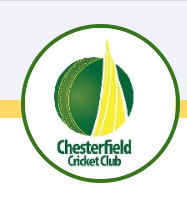 Job Title: Cricket CoachJob Purpose: To deliver high quality Cricket coaching to a range of different ages, working across all teams and ensuring youth team development and pathway to first team cricketReporting Line: Head CoachStart Date: December 2022Salary: CompetitiveChesterfield Cricket Club has a history stretching back into the 18th Century, playing on many different grounds in and around the town centre.Our current home Queen's Park was laid out to celebrate Queen Victoria's Golden Jubilee and has hosted Chesterfield Cricket Club games since 1894.The club was a founder member of the Derbyshire Premier Cricket League in 1999, winning the League in 2008 and also has sides in the Derbyshire County League and the Mansfield and District Cricket League.The Club has a thriving junior section and has attained Clubmark, the universally acknowledged cross sport accreditation scheme for community sports clubsThe successful candidate will have participated at a high level, ideally first class cricket, and have an ECB level 2 coach qualification. They will also have at least 5 years coaching experience.Key Responsibilities:Coaching Cricket across a range of age groupsDeveloping individuals by catering to their needsActing as a coach and offering general support prior, during and after eventsChecking the safety of all equipment and facilities before use Person Specification:QualificationsLevel 3 Cricket coaching qualificationSkillsExperience of operating professionally and safely within a sporting environmentGood communication, organizational, administrative and ICT skillsExcellent planning and time management skillsExperience and KnowledgeMust have played Cricket at a high levelA proven track record of demonstrable training and coaching successUp-to-date knowledge of cricket technique, strength and conditioningTo Apply:Please apply by sending a covering letter and CV to Nigel Mallender, Chairman, Chesterfield CC: nigel@chesterfieldcricketclub.co.uk